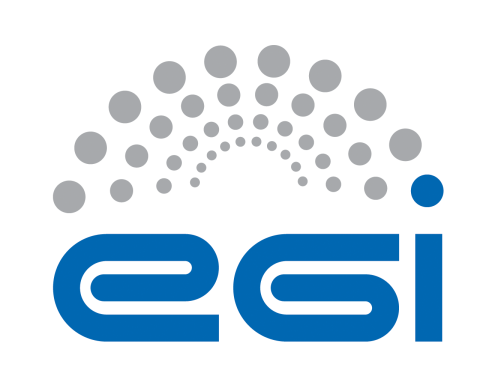 EGI-EngageDeliverable/Milestone review formGeneral comments on the contentAdditional comments (not affecting the document content e.g.  recommendations for the future)Detailed comments on the contentEnglish and other corrections:Note: English and typo corrections can be made directly in the document as comments.Details of the document being reviewedDetails of the document being reviewedDetails of the document being reviewedDetails of the document being reviewedTitle:Market Report on the Fishery and Marine Sciences Data Analysis SectorDocument identifier:EGI-doc-2700Project:EGI-EngageDocument url:https://documents.egi.eu/document/2700Author(s):Nadia NardiDate:16-02-2016Identification of the reviewerIdentification of the reviewerIdentification of the reviewerIdentification of the reviewerReviewer:Bartosz KryzaActivity:JRA2.1Comments from Reviewer:The document is very well written, minor typos and remarks are included in the document using Word change tracking feature. It would be potentially interesting in the context of EGI-Engage to provide additional short section on how much of the data types discussed in the document is or can be made open to the public, e.g. through EGI Open Data Platform. Also, if possible provide some quantitative information about the types of data (formats, database types, typical size of dataset, metadata standards)Response from Author: From reviewer:N°Page§ObservationsReply from author
(correction / reject,  …)